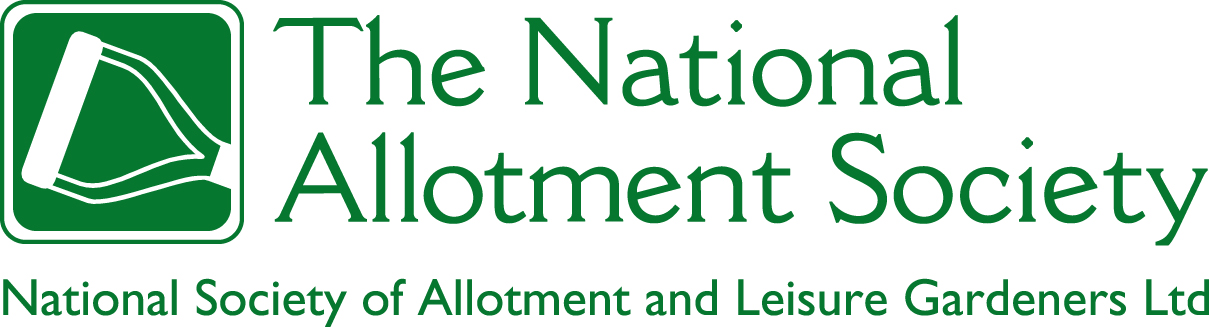 GDPR (General Data Protection Regulations)  NoticeIf it has been provided to them by the individual member concerned, the Paignton Home Garden and Allotment Society (PHGAS) holds the following data about each of its members:-1. Name.2. Postal address.3. Contact details; one or more of landline phone number, mobile phone number. email address.4. Plot number.5. Email addressThis data is physically and electronically securely stored by Flis Cotton as Secretary and available only to serving committee members . Each member is entitled to see his or her own entry. The Association itself uses this information to contact you to inform you of its activities over the year including administration of rents, circulation of monthly minutes  and general meetings and other social events.The Association does have dealings with third parties that require basic personal information (name. address, preferred form of contact) to be passed to them. They are insurers, seed supplier and National Allotment Society. Your data will not be passed on to any other third party without your prior permission.The data will be deleted as and when you leave the Paignton Home Garden and Allotment Society On May 25th the General Data Protection Regulations (GDPR) comes into force. It is a Europe-wide regulation. One specific requirement is that members of all organisations need to be made aware of the information held about them, the uses to which that data is put and need to contract in to that GDPR requirement. Would you please therefore sign the form below to indicate your agreement to this data being held and used in the ways described above.The above would apply to existing members and is likely to be a time consuming exercise on larger sites. For new members it would be easier to incorporate this information into your membership application form and include the details that each association considers appropriate to collect.The information you have given on this form is held by the Secretary,  being subject to the following:-The information I have given on this form is correct and I consent to the committee members of PHGAS  using the data in the ways stated.Signed………………………………………………………  Plot Number  + site ……(DR/OAK/LP) ………………………………………Name in print: ………………………………………….	Date………………………………..Under the NAS Allotmenteers Liability Insurance the Society will need to ensure their members OPT IN to the scheme with consent.  Then the information can be forwarded to NAS by the Secretary.